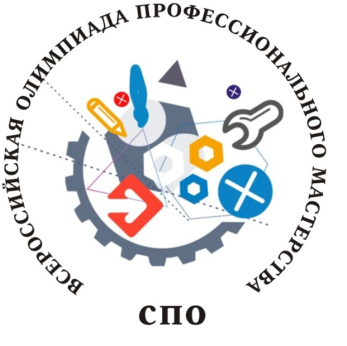 по организации и проведению начального этапа Всероссийской олимпиады профессионального мастерства обучающихся по специальности среднего профессионального образования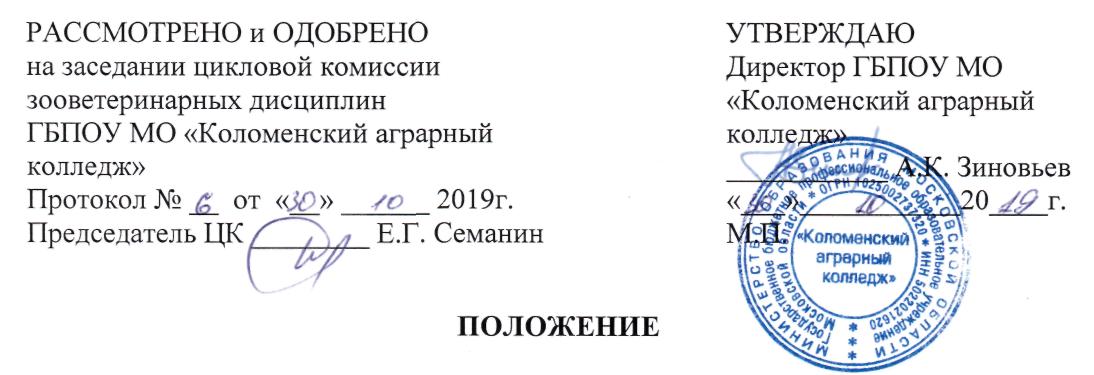  36.02.01 Ветеринария1. Общие положения1.1 Настоящее положение разработано в соответствии с Федеральным законом от 29 декабря 2012 г. № 273-ФЗ «Об образовании в Российской Федерации», Указом Президента РФ от 6 апреля 2006 г. № 325 «О мерах государственной поддержки талантливой молодёжи» (в ред. Указа Президента Российской Федерации от 25 июля 2014 г. № 530), Правилами присуждения премий для поддержки талантливой молодежи и порядком выплаты указанных премий, утвержденными приказом Министерства образования и науки Российской Федерации от 28 февраля 2008 г. №74 (в ред. приказа Минобрнауки России от 12 октября 2015 г. № 1127), Порядком организации и осуществления образовательной деятельности по образовательным программам среднего профессионального образования, утвержденным приказом Министерства образования и науки Российской Федерации от 14 июня 2013 г. № 464 (в ред. Приказа Минобрнауки России от 15 декабря 2014 г. № 1580), пунктом 22 Комплекса мер по реализации Концепции общенациональной системы выявления и развития молодых талантов, утвержденного заместителем Председателя правительства Российской Федерации О.Ю. Голодец от 26 мая 2012 г. № 2405п-П8 и определяет порядок организации и проведения Всероссийской олимпиады профессионального мастерства обучающихся по специальностям среднего профессионального образования.	1.2. Начальный этап Всероссийской олимпиады проводится в целях выявления наиболее одаренных и талантливых студентов, повышения качества профессионального образования специалистов среднего звена, дальнейшего совершенствования их профессиональной компетентности, реализации творческого потенциала обучающихся, повышения мотивации и творческой активности педагогических работников в рамках наставничества обучающихся.	1.3. Проведение Начального этапа Всероссийской олимпиады профессионального мастерства обучающихся по специальности среднего профессионального образования 36.02.01 «Ветеринария» направлено на решение следующих задач:- проверка способности студентов к самостоятельной профессиональной деятельности, совершенствование умений эффективного решения профессиональных задач, развитие профессионального мышления, способности к проектированию своей деятельности и конструктивному анализу ошибок в профессиональной деятельности, стимулирование студентов к дальнейшему профессиональному и личностному развитию, повышение интереса к будущей профессиональной деятельности;- развитие конкурентной среды в сфере СПО, повышение престижности специальности СПО 36.02.01 «Ветеринария»;- обмен передовым педагогическим опытом в области СПО; - развитие профессиональной ориентации граждан;- повышение роли работодателей в обеспечении качества подготовки специалистов среднего звена;- вовлечение Центра развития профессионального образования государственного бюджетного образовательного учреждения высшего образования Московской области «Академия социального управления» в процесс формирования единого образовательного пространства;- интеграция разработанного методического обеспечения начального этапа Всероссийской олимпиады, в том числе фондов оценочных средств в образовательный процесс.1.4. Ключевыми принципами Начального этапа Всероссийской олимпиады профессионального мастерства обучающихся по специальности среднего профессионального образования 36.02.01 «Ветеринария» являются: информационная открытость, доступность, справедливость, партнерство, инновации.1.5. Начальный этап Всероссийской олимпиады профессионального мастерства обучающихся по специальности среднего профессионального образования 36.02.01 «Ветеринария»  проводится согласно плану работы Министерства образования Московской области.1.6. Организатором Начального этапа Всероссийской олимпиады профессионального мастерства обучающихся по специальности среднего профессионального образования 36.02.01 Ветеринария является Государственное бюджетное профессиональное образовательное учреждение Московской области «Коломенский аграрный колледж» (далее – ГБПОУ МО «Коломенский аграрный колледж»).2. Содержание Начального  этапа Всероссийской олимпиады профессионального мастерства обучающихся по специальности среднего профессионального образования 36.02.01 «Ветеринария»2.1. Начальный этап Всероссийской олимпиады профессионального мастерства обучающихся по специальности среднего профессионального образования 36.02.01 «Ветеринария» представляет собой соревнование, предусматривающее выполнение практикоориентированных конкурсных заданий.2.2. Конкурсные задания Начального  этапа Всероссийской олимпиады профессионального мастерства обучающихся по специальности среднего профессионального образования 36.02.01 «Ветеринария» направлены на выявление теоретической и профессиональной подготовки участников Всероссийской олимпиады (далее – участники); владения профессиональной лексикой, в том числе на иностранном языке; умения применять современные технологии, в том числе информационно-коммуникационные, а также на мотивацию участников к применению творческого подхода к профессиональной деятельности и высокой культуры труда.2.3. Начальный этап Всероссийской олимпиады профессионального мастерства обучающихся по специальности среднего профессионального образования 36.02.01 «Ветеринария» включает в себя выполнение профессионального комплексного задания, нацеленного на демонстрацию знаний, умений, опыта в соответствии с видами профессиональной деятельности.Содержание и уровень сложности профессионального комплексного задания соответствует Федеральному государственному образовательному стандарту среднего профессионального образования по специальности 36.02.01 «Ветеринария» с учётом основных положений профессионального стандарта «Ветеринарный фельдшер» и требований работодателей к уровню подготовки специалистов среднего звена.2.4. Для Начального этапа Всероссийской олимпиады профессионального мастерства обучающихся по специальности среднего профессионального образования 36.02.01 «Ветеринария»  разрабатывается фонд оценочных средств – комплекс методических оценочных средств, предназначенных для определения уровня сформированности компетенций у участников Начального этапа Всероссийской олимпиады (далее – ФОС).2.5. ФОС для Начального этапа разрабатывается и утверждается ГБПОУ МО «Коломенский аграрный колледж».2.6. Не менее, чем за 10 дней до начала проведения Начального  этапа Всероссийской олимпиады профессионального мастерства обучающихся по специальности среднего профессионального образования 36.02.01 «Ветеринария» ГБПОУ МО «Коломенский аграрный колледж» размещает на своём официальном сайте www.agrokol-kolomna.ru примерные конкурсные задания. За один день перед началом олимпиады в задания вносятся 30-40% изменений, доказательство которых оформляются документально и утверждаются Председателем жюри.3. Организация проведения Начального этапа Всероссийской олимпиады профессионального мастерства обучающихся по специальности среднего профессионального образования 36.02.01 «Ветеринария»3.1. Сроки проведения Начального  этапа Всероссийской олимпиады – 19 – 20 ноября 2019 г.4. Участники Начального этапа Всероссийской олимпиады профессионального мастерства обучающихся по специальности среднего профессионального образования 36.02.01 «Ветеринария»4.1. К участию в Начальном этапе Всероссийской олимпиады профессионального мастерства обучающихся по специальности среднего профессионального образования 36.02.01 «Ветеринария» допускаются обучающиеся в возрасте до 25 лет, имеющие российское гражданство, обучающиеся в образовательной организации по программе подготовки специалистов среднего звена по специальности 36.02.01 «Ветеринария».4.2. Начальный этап Всероссийской олимпиады проводится на уровне профессиональной образовательной организации, при условии реализации программы подготовки специалистов среднего звена по специальности 36.02.01 Ветеринария.4.3. Организатор Начального этапа направляет победителя и призеров для участия в Региональном этапе посредством подачи заявки организатору Регионального этапа, по форме, приведенной в приложении 1 к настоящему Положению, не позднее 5 дней до начала проведения Регионального этапа Всероссийской олимпиады профессионального мастерства обучающихся по специальности среднего профессионального образования 36.02.01 «Ветеринария».4.4. Министерство образования Московской области направляет победителя Регионального этапа Всероссийской олимпиады для участия в Заключительном этапе посредством подачи заявки организаторам Заключительного этапа Всероссийской олимпиады. Заявка направляется не позднее 15 календарных дней до начала проведения заключительного этапа Всероссийской олимпиады.Направляющая сторона подтверждает, что возраст участника на момент проведения мероприятия не превышает 25 лет.Заявка подписывается руководителем профессиональной образовательной организации и (или) образовательной организацией высшего образования.4.5. Участник принимает участие в Начальном этапе Всероссийской олимпиады добровольно.4.6. Участник должен иметь при себе:- студенческий билет;- документ, удостоверяющий личность;- заявление о согласии на обработку персональных данных (приложение 2 к настоящему Положению);- полис ОМС;- справку о прибытии с местности, благополучной по инфекционным заболеваниям.4.7. Участник должен иметь при себе спецодежду согласно инструкции по технике безопасности и соблюдения правил личной гигиены. 5. Организационная структура для проведения Начального этапа Всероссийской олимпиады профессионального мастерства обучающихся по специальности среднего профессионального образования 36.02.01 «Ветеринария»5.1. Для проведения Начального этапа Всероссийской олимпиады создаются: рабочая группа, группа разработчиков конкурсных заданий, жюри, апелляционная комиссия.5.2. Рабочая группа осуществляет организационное и методическое обеспечение  проведения Начального  этапа Всероссийской олимпиады профессионального мастерства обучающихся по специальности среднего профессионального образования 36.02.01 «Ветеринария».5.3. Группа разработчиков конкурсных заданий разрабатывает конкурсные задания в рамках ФОС по специальности 36.02.01 Ветеринария.Группа формируется  ГБПОУ МО «Коломенский аграрный колледж» из числа руководящих и педагогических работников образовательных организаций, реализующих программу подготовки специалистов среднего звена по специальности 36.02.01 «Ветеринария», представителей отраслевых ресурсных центров, представителей работодателей, профессиональных ассоциаций, бизнес-сообществ, научно-исследовательский институтов.5.4. Жюри оценивает результаты выполнения заданий участниками Начального  этапа Всероссийской олимпиады профессионального мастерства обучающихся по специальности среднего профессионального образования 36.02.01 «Ветеринария» и, на основе проведенной оценки, определяет победителя и призёров Начального этапа Всероссийской олимпиады профессионального мастерства обучающихся по специальности среднего профессионального образования 36.02.01 «Ветеринария».Состав жюри формируется организатором Начального этапа Всероссийской олимпиады профессионального мастерства обучающихся по специальности среднего профессионального образования 36.02.01 «Ветеринария».Жюри Начального этапа включает в себя не менее 5 членов из числа:- руководителей и ведущих специалистов организаций отрасли, профессиональных ассоциаций, бизнес-сообществ, социальных партнеров;- руководящих и педагогических работников организатора Начального  этапа, других образовательных организаций,  реализующих программы подготовки специалистов среднего звена по специальности 36.02.01 Ветеринария;- членов группы разработчиков конкурсных заданий Начального этапа.5.5. Апелляционная комиссия рассматривает апелляционные заявления участников о несогласии с оценкой результатов выполнения заданий (далее – апелляции.Апелляционная комиссия Начального этапа Всероссийской олимпиады профессионального мастерства обучающихся по специальности среднего профессионального образования 36.02.01 «Ветеринария»  формируется ГБПОУ МО «Коломенский аграрный колледж».В состав апелляционной комиссии Начального этапа входят представители ГБПОУ МО «Коломенский аграрный колледж», иные квалифицированные специалисты и эксперты по профильному направлению.6. Проведение Начального этапа Всероссийской олимпиады профессионального мастерства обучающихся по специальности среднего профессионального образования 36.02.01 «Ветеринария»6.1. ГБПОУ МО «Коломенский аграрный колледж» утверждает Порядок организации и проведения Начального  этапа Всероссийской олимпиады профессионального мастерства обучающихся по специальности среднего профессионального образования 36.02.01 «Ветеринария».6.2. В целях обеспечения качества Начального  этапа Всероссийской олимпиады профессионального мастерства обучающихся по специальности среднего профессионального образования 36.02.01 «Ветеринария» ГБПОУ МО «Коломенский аграрный колледж» должен провести мероприятия, разъясняющие участникам порядок и отдельные вопросы проведения Начального этапа Всероссийской олимпиады в срок до 5 ноября 2019 г.6.3. Продолжительность Начального этапа Всероссийской олимпиады профессионального мастерства обучающихся по специальности среднего профессионального образования 36.02.01 «Ветеринария»  составляет 2 календарных дня.6.4. ГБПОУ МО «Коломенский аграрный колледж» обеспечивает информационное сопровождение проведения Начального этапа Всероссийской олимпиады профессионального мастерства обучающихся по специальности среднего профессионального образования 36.02.01 «Ветеринария» (официальный сайт колледжа, сюжеты на телеканалах).6.5. Организатор этапа Всероссийской олимпиады организует фото- и видеосъёмку. На основе отснятого материала готовит итоговый ролик продолжительностью не более 5 минут, в котором отражаются ключевые моменты и итоги Начального этапа Всероссийской олимпиады.6.6. ГБПОУ МО «Коломенский аграрный колледж» размещает на официальном сайте agrokol-kolomna.ru:- не позднее, чем за 1 неделю до начала проведения Начального этапа Всероссийской олимпиады Порядок организации и проведения Начального  этапа, ФОС (включающий общую характеристику заданий, технические средства, профессиональное оборудование и прикладные компьютерные программы, которые будут использоваться при проведении этапа), программу торжественных церемоний открытия и закрытия Начального  этапа Всероссийской олимпиады;- не позднее 10 дней после проведения Начального  этапа Всероссийской олимпиады сводную ведомость оценок участников, фото- и видеоотчет.6.7. Участники Начального этапа Всероссийской олимпиады профессионального мастерства обучающихся по специальности среднего профессионального образования 36.02.01 «Ветеринария» прибывают к месту его проведения  с сопровождающими лицами, которые несут ответственность за поведение и безопасность участников Начального  этапа Всероссийской олимпиады в пути следования и в период проведения Начального этапа.6.8. Участники Начального  этапа Всероссийской олимпиады проходят регистрацию в соответствии с заявками.6.9. В день начала Начального этапа Всероссийской олимпиады профессионального мастерства обучающихся по специальности среднего профессионального образования 36.02.01 «Ветеринария» проводится шифровка и жеребьёвка участников, а также организационно-ознакомительные мероприятия, включающие в себя:- инструктаж по технике безопасности и охране труда;- ознакомление с рабочими местами и техническим оснащением (оборудованием, инструментами и т.п.);- ознакомление с утвержденным организатором Порядком организации и проведения Начального этапа Всероссийской олимпиады.6.10. ГБПОУ МО «Коломенский аграрный колледж» обеспечивает безопасность проведения мероприятий: охрану общественного порядка, дежурство медицинского персонала, пожарной службы и других необходимых служб.6.11. Директор ГБПОУ МО «Коломенский аграрный колледж» обеспечивает контроль за соблюдением участниками норм и правил техники безопасности и охраны труда.6.12. В случае нарушения правил организации и проведения Начального этапа Всероссийской олимпиады, грубого нарушения технологии выполнения работ, правил техники безопасности участник может быть дисквалифицирован. При выполнении заданий не допускается использование участниками дополнительных материалов и литературы (если их наличие не оговорено в задании), электронных книг, мобильных телефонов и т.п.6.13. Результаты выполнения профессионального комплексного задания Начального этапа Всероссийской олимпиады профессионального мастерства обучающихся по специальности среднего профессионального образования 36.02.01 «Ветеринария» оцениваются жюри.Каждый член жюри заполняет ведомости оценок выполнения конкурсных заданий профессионального комплексного задания. На основе указанных ведомостей формируется сводная ведомость. Формы ведомостей приведены в ФОС.6.14. В течение двух часов после объявления результатов Начального  этапа Всероссийской олимпиады участник может подать апелляцию в апелляционную комиссию.Рассмотрение апелляций проводится в срок, не превышающий 2-х часов после завершения установленного срока приема апелляций.При рассмотрении апелляций апелляционная комиссия может принять одно из следующих решений: о сохранении оценки, выставленной жюри по результатам Начального этапа Всероссийской олимпиады, либо о повышении указанной оценки, либо о понижении указанной оценки (в случае обнаружения ошибок, не выявленных жюри). Решение апелляционной комиссии является окончательным.6.15. После завершения рассмотрения апелляций жюри объявляет окончательные результаты (с учетом изменения оценок, внесенных апелляционной комиссией) с указанием победителя и призеров Начального  этапа Всероссийской олимпиады, а также участников, получивших дополнительные поощрения.6.16. По итогам Начального этапа Всероссийской олимпиады составляется протокол жюри (по форме, приведенной в приложении 3 к настоящему Положению) с указанием победителя и призёров. Протокол подписывается председателем жюри, членами жюри и директором ГБПОУ МО «Коломенский аграрный колледж» и заверяется печатью указанной организации.6.17. Результаты проведения Начального этапа Всероссийской олимпиады оформляются в форме отчета (по форме, приведенной в приложении 4 к настоящему Положению).6.18. ГБПОУ МО «Коломенский аграрный колледж» не позднее 10 рабочих дней, представляет отчет о проведении Начального этапа Всероссийской олимпиады профессионального мастерства обучающихся по специальности среднего профессионального образования 36.02.01 «Ветеринария»  на электронном и бумажном носителях в Министерство образования Московской области и ЦРПО ВО МО АСОУ.7. Оценивание результатов выполнения заданий, определение результатов Начального этапа Всероссийской олимпиады профессионального мастерства обучающихся по специальности среднего профессионального образования 36.02.01 «Ветеринария»7.1. Результаты выполнения заданий оцениваются согласно критериям, указанным ФОС Начального этапа Всероссийской олимпиады профессионального мастерства обучающихся по специальности среднего профессионального образования 36.02.01 «Ветеринария»  по каждому заданию.7.2. Победитель и призеры Начального этапа Всероссийской олимпиады профессионального мастерства обучающихся по специальности среднего профессионального образования 36.02.01 «Ветеринария»  определяются по лучшим показателям (баллам) выполнения конкурсных заданий. При равенстве показателей предпочтение отдается участнику, имеющему лучший результат за выполнение профессиональных заданий II уровня.7.3. Окончательные результаты Начального этапа Всероссийской олимпиады профессионального мастерства обучающихся по специальности среднего профессионального образования 36.02.01 «Ветеринария»  (с учетом изменения оценок, внесенных апелляционной комиссией) ранжируются по убыванию суммарного количества баллов, после чего из ранжированного перечня результатов выделяются 3 наибольших результата, отличных друг от друга – первый, второй и третий результаты.7.4. Участник, имеющий первый результат, является победителем Начального этапа Всероссийской олимпиады. Призёру, имеющему второй результат, присуждается второе место. Призёру, имеющему третий результат, присуждается третье место.7.6. Участникам, показавшим высокие результаты выполнения профессионального комплексного задания, высокую культуру труда, творческий подход к выполнению задания, решением жюри могут быть установлены дополнительные поощрения (номинации).7.7. Победитель и призеры Начального этапа Всероссийской олимпиады профессионального мастерства обучающихся по специальности среднего профессионального образования 36.02.01 «Ветеринария»  направляются ГБПОУ МО «Коломенский аграрный колледж» для участия в Региональном этапе посредством подачи заявки организаторам Регионального этапа Всероссийской олимпиады.8. Финансовое обеспечение проведения Начального этапа Всероссийской олимпиады профессионального мастерства обучающихся по специальности среднего профессионального образования 36.02.01 «Ветеринария»	8.1. Финансовое обеспечение проведения Начального этапа Всероссийской олимпиады осуществляется за счет - средств ГБПОУ МО «Коломенский аграрный колледж»;- иных средств, поступивших на обеспечение проведения Всероссийской олимпиады профессионального мастерства обучающихся по специальности среднего профессионального образования 36.02.01 «Ветеринария» (средств социальных партнеров).8.2. Медицинское обслуживание участников, а также проведение культурных мероприятий для участников обеспечиваются за счет средств ГБПОУ МО «Коломенский аграрный колледж». Приложение 1к Положению по организации и проведению Начального  этапа Всероссийской олимпиады профессионального мастерства обучающихся по специальности среднего профессионального образования 36.02.01 «Ветеринария»ЗАЯВКАна участие в Начальном этапе Всероссийской олимпиады профессионального мастерства обучающихся по специальностям среднего профессионального образованияв 2019\2020 учебном году36.02.01. ВетеринарияРуководительобразовательной организации               ________    ______________________подпись                      фамилия, инициалыПриложение 2к Положению по организации и проведению Начального  этапа Всероссийской олимпиады профессионального мастерства обучающихся по специальности среднего профессионального образования 36.02.01 «Ветеринария»ЗАЯВЛЕНИЕ НА ОБРАБОТКУ ПЕРСОНАЛЬНЫХ ДАННЫХучастника Начального  этапа Всероссийской олимпиады профессионального мастерства обучающихся по специальности среднего профессионального образования 36.02.01 «Ветеринария» ________________________________________________________________________________________________________(наименование УГС СПО, специальности СПО)___________________________________   _____________   ____________      ( Ф.И.О. субъекта персональных данных)                     (подпись)                         (дата)Приложение 3к Положению по организации и проведению Начального  этапа Всероссийской олимпиады профессионального мастерства обучающихся по специальности среднего профессионального образования 36.02.01 «Ветеринария»ПРОТОКОЛЗаседания жюриНачального  этапа Всероссийской олимпиады профессионального мастерства обучающихся по специальности среднего профессионального образования 36.02.01 «Ветеринария»в 2019/2020 учебном годуПрофильное направление Всероссийской олимпиады ____________________Специальность/специальности СПО __________________________________Этап Всероссийской олимпиады____________________________________«___»_________________20________________________________________________________________________(место проведения этапа Всероссийской олимпиады)Результаты Начального  этапа Всероссийской олимпиады профессионального мастерства оценивало жюри в составе:На основании рассмотрения результатов выполнения профессионального комплексного задания жюри решило:1) Присудить звание победителя (первое место)_______________________________________________________________    (Фамилия, имя, отчество участника, полное наименование образовательной организации)2) Присудить звание призера (второе место)______________________________________________________________    (Фамилия, имя, отчество участника, полное наименование образовательной организации)3) Присудить звание призера (третье место)______________________________________________________________    (Фамилия, имя, отчество участника, полное наименование образовательной организации)Председатель жюри    __________ _________________________________                                                     Подпись                       фамилия, инициалы, должностьЧлены жюри                 __________ _________________________________                                                     Подпись                       фамилия, инициалы, должность                                       __________ _________________________________                                                     Подпись                       фамилия, инициалы, должность                                       __________ _________________________________                                                     Подпись                       фамилия, инициалы, должность                                        __________ _________________________________                                                     Подпись                       фамилия, инициалы, должностьРуководитель образовательной организации, являющейся организатором Начального  этапа Всероссийской олимпиады                                          __________ _______________________________                                                       Подпись                         фамилия, инициалыПриложение 4к Положению по организации и проведению Начального  этапа Всероссийской олимпиады профессионального мастерства обучающихся по специальности среднего профессионального образования 36.02.01 «Ветеринария»ОТЧЕТо проведении Начального этапа Всероссийской олимпиады профессионального мастерства обучающихся по специальности среднего профессионального образования 36.02.01 «Ветеринария» в 2019/2020 учебном годуПрофильное направление Всероссийской олимпиады ____________________Специальность/специальности СПО __________________________________Этап Всероссийской олимпиады____________________________________«___»_________________20________________________________________________________________________(место проведения этапа Всероссийской олимпиады)Основание проведения Всероссийской олимпиады профессионального мастерства: _________________________________________________________________________________________________________________________Прибыли и допущены рабочей группой к участию в Начального этапе Всероссийской олимпиады профессионального мастерства:Таблица 1Задания I уровня включали следующие задания___________________________________________________________________________________________________________________________________________________________________________________________________________________________________________________________________________________________________________________________________________________________________________________________________________________________________Анализ результатов выполнения задания I уровня: _________________________________________________________________________________________________________________________________________________________________________________________________________________________________________________________________________________________________________________________________________(подробно указать положительные стороны и недостатки, причины недостатков, рекомендации по их устранению)Задания II уровня включали следующие практические задания: ____________________________________________________________________________________________________________________________________________________________________________________________________________________________________________________________________________________________________________________(содержание работы, название объекта)Анализ результатов выполнения практических заданий II уровня:_______________________________________________________________________________________________________________________________________________________________________________________________________________________________________(подробно указать положительные стороны и недостатки, причины недостатков, рекомендации по их устранению)Соблюдение правил безопасности труда, дисциплины: _________________________________________________________________________________________________________________________________________________________________________________________________________________________________________________________Таблица 2Победители и призеры Начального этапа Всероссийской олимпиады профессионального мастерстваКраткие выводы о результатах Начального  этапа Всероссийской олимпиады профессионального мастерства обучающихся по специальности среднего профессионального образования 36.02.01 «Ветеринария», замечания и предложения рабочей группы, жюри, участников Всероссийской олимпиады и сопровождающих их лиц по совершенствованию организации и проведения Всероссийской олимпиады: _____________________________________________________________________________________________________________________________________________________________________________________________________________________________________________Таблица 3Соотношение высших, средних и низших баллов участников Начального этапа Всероссийской олимпиады профессионального мастерства по специальностям среднего профессионального образования__________________________________________________________________(наименование УГС СПО, специальностей СПО)Таблица 4СВЕДЕНИЯ ОБ УЧАСТИИ РАБОТОДАТЕЛЕЙв Начальном этапе Всероссийской олимпиады профессионального мастерства обучающихся по специальностям среднего профессионального образования__________________________________________________________________(наименование УГС СПО, специальностей СПО)Таблица 5ОТЧЕТ О РЕЗУЛЬТАТАХ МОНИТОРИНГА ПУБЛИКАЦИЙ В СМИо ходе и итогах Начального  этапа Всероссийской олимпиады профессионального мастерства обучающихся по специальностям среднего профессионального образования__________________________________________________________________(наименование УГС СПО, специальностей СПО)*статья в газете, журнале, на электронном ресурсе; репортаж на телевидении, радио.** для статей – полные данные в соответствии с требованиями к научным и литературным источникам; для материалов, размещенным на электронном ресурсе – ссылка не ресурс.Отчет составлен в двух экземплярах:1 экз. – Министерству образования Московской области2 экз. – ЦРПО ГБОУ ВО МО «Академия социального управления» по адресу: crpo_mo@mail.ruПредседатель рабочей группы  _______   ____________________________                                                                 Подпись                фамилия, инициалы, должностьЧлены рабочей группы                ________   ____________________________                                                                   Подпись               фамилия, инициалы, должностьПредседатель жюри                   ________  ____________________________                                                                    Подпись             фамилия, инициалы, должность                                                    ________  ____________________________                                                                    Подпись             фамилия, инициалы, должностьРуководитель образовательной организации, являющейся организатором этапа Всероссийской олимпиады                                                           ________ __________________________                                                                         Подпись                         фамилия, инициалыПриложение 5к Положению по организации и проведению Начального  этапа Всероссийской олимпиады профессионального мастерства обучающихся по специальности среднего профессионального образования 36.02.01 «Ветеринария»АКТпроведения этапаВсероссийской олимпиады профессионального мастерства обучающихсяпо специальностям среднего профессионального образованияв 20__ годуПрофильное направление Всероссийской олимпиады________________________Специальность/специальности СПО______________________________________Этап Всероссийской олимпиады_________________________________________«__»___________________20______________________________________________________________________(место проведения этапа Всероссийской олимпиады)Основание проведения Всероссийской олимпиады профессионального мастерства:Решение Координационной группы Всероссийской олимпиады профессионального мастерства обучающихся по специальностям среднего профессионального образования (Протокол заседания от «__» ___________201_г. №__)Прибыли и допущены рабочей группой к участию в этапе Всероссийской олимпиады профессионального мастерства:Организатор этапа Всероссийской олимпиады профессионального мастерства_____________________________________________________________________(наименование образовательной организации, являющейся организатором этапа)____________________________________________________________________(местонахождение образовательной организации)Описание рабочих мест для выполнения профессионального комплексного задания____________________________________________________________________(наименование, количество)Задания I уровня включали следующие задания_____________________________________________________________________________________________________________________________________________________________________________________________________________________________________________Анализ результатов выполнения заданий I уровня:__________________________________________________________________________________________________________________________________________________________________________________________________________________________________________(подробно указать положительные стороны и недостатки,причины недостатков, рекомендации по их устранению)Задания II уровня включали следующие практические задания:__________________________________________________________________________________________________________________________________________________________(содержание работы, название объекта)Анализ результатов выполнения практических заданий II уровня:_______________________________________________________________________________________________________________________________________________________(подробно указать положительные стороны и недостатки,причины недостатков, рекомендации по их устранению)Соблюдение правил безопасности труда, дисциплины: _________________________________________________________________________________________________________________________________________________________________Победители и призеры этапаВсероссийской олимпиады профессионального мастерстваКраткие выводы о результатах этапа Всероссийской олимпиады профессионального мастерства, замечания и предложения рабочей группы, жюри, участников Всероссийской олимпиады и сопровождающих лиц по совершенствованию организации и проведения Всероссийской олимпиады: ________________________________________________________________________________________________________________________________________________________________________________________________________________________________________________________________________________________Акт составлен в двух экземплярах:1экз. – Министерству образования и науки Российской Федерации2 экз. Организатору этапа Всероссийской олимпиадыПредседатель рабочей группы      ________     _____________________________                                                         подпись         фамилия, инициалы, должностьЧлены рабочей группы                   ________     _____________________________                                                         подпись         фамилия, инициалы, должность                                                       ________     _____________________________                                                         подпись         фамилия, инициалы, должность                                                       ________     _____________________________                                                         подпись         фамилия, инициалы, должность                                                       ________     _____________________________                                                         подпись         фамилия, инициалы, должность                                                        ________     _____________________________                                                         подпись         фамилия, инициалы, должностьПредседатель жюри                        ________     _____________________________                                                         подпись         фамилия, инициалы, должностьЧлены жюри:                                 ________     _____________________________                                                         подпись         фамилия, инициалы, должность                                                        ________     _____________________________                                                         подпись         фамилия, инициалы, должность                                                       ________     _____________________________                                                         подпись         фамилия, инициалы, должность                                                        ________     _____________________________                                                         подпись         фамилия, инициалы, должность                                                         ________     _____________________________                                                         подпись         фамилия, инициалы, должностьРуководитель образовательной организации, являющейся организатором этапа Всероссийской олимпиады             ________     _____________________________                                                         подпись                   фамилия, инициалы                                                            МППриложение 6к Положению по организации и проведению Начального  этапа Всероссийской олимпиады профессионального мастерства обучающихся по специальности среднего профессионального образования 36.02.01 «Ветеринария»ОТЧЕТ О КАЧЕСТВЕ ПОДГОТОВКИ УЧАСТНИКОВначального этапа Всероссийской олимпиады профессионального мастерства по специальностям среднего профессионального образования_________________________________________________________(наименование УГС СПО, специальностей СПО)	Организатор проведения Регионального этапа: _______________________________________________________________________________________________________________________________________________________(наименование образовательное организации)	Место и год проведения: ________________________________________1. Характеристика участников олимпиады (количество участников, название образовательных организаций (для регионального этапа), специальностей СПО)2. характеристика состава жюри.3. Характеристика профессионального комплексного задания: теоретических вопросов и практических заданий, их связи с ФГОС СПО, профессиональными стандартами, требованиями работодателей4. Характеристика процедур и критериев оценок профессионального комплексного задания5. Результаты выполнения заданий I уровня: приводятся персональные и общие количественные и качественные результаты, статистические данные в соответствии с критериями оценки, графики, диаграммы, таблицы указываются положительные тенденции и типичные ошибки участников6. Результаты выполнения практических заданий II уровня: приводятся персональные и общие количественные и качественные, и общие результаты, статистические данные в соответствии с критериями оценки, графики, диаграммы, таблицы указываются положительные тенденции и типичные ошибки участников7. Общие итоги выполнения профессионального комплексного задания: представляется информация о победителях, аутсайдерах, количественные статистические данные о высшем, среднем и низшем полученном балле участников олимпиад. Заполняется следующая таблица.Соотношение высших, средних и низших балловУчастников начального этапа Всероссийской олимпиады профессиональногоМастерства по специальностям среднего профессионального образования_______________________________________________________________(наименование УГС СПО, специальностей СПО)8. Общие выводы и рекомендации.Наименование образовательной организации (в соответствии с уставом)Фамилия, имя, отчество участника (полностью), курс обучения.Контактные данные- телефон- e-mail1Фамилия, имя отчество субъекта персональных данныхЯ, ________________________________________                      (фамилия, имя, отчество)2Документ, удостоверяющий личность субъекта персональных данныхпаспорт серии ____________номер____________кем и когда выдан______________________________________________________________________3Адрес субъекта персональных данныхзарегистрированный по адресу _____________________________________________________________________________________________________Даю свое согласие своей волей и в своем интересе с учетом требований Федерального закона Российской Федерации от 27.07.2006 № 152-ФЗ «О персональных данных» на обработку, передачу и распространение моих персональных данных (включая их получение от меня и/или от любых третьих лиц) Оператору и другим пользователям:Даю свое согласие своей волей и в своем интересе с учетом требований Федерального закона Российской Федерации от 27.07.2006 № 152-ФЗ «О персональных данных» на обработку, передачу и распространение моих персональных данных (включая их получение от меня и/или от любых третьих лиц) Оператору и другим пользователям:Даю свое согласие своей волей и в своем интересе с учетом требований Федерального закона Российской Федерации от 27.07.2006 № 152-ФЗ «О персональных данных» на обработку, передачу и распространение моих персональных данных (включая их получение от меня и/или от любых третьих лиц) Оператору и другим пользователям:4Оператор персональных данных, получивший согласие на обработку персональных данныхГБПОУ МО «Коломенский аграрный колледж»с целью:с целью:с целью:5Цель обработки персональных данныхиндивидуального учета результатов олимпиады, хранения, обработки, передачи и распространения моих персональных данных (включая их получение от меня и/или от любых третьих лиц)в объеме:в объеме:в объеме:6Перечень обрабатываемых персональных данныхФамилия, имя отчество, пол, дата рождения, гражданство, документ, удостоверяющий личность (вид документа, его серия, номер, кем и когда выдан), место жительства, место регистрации, информация о смене фамилии, имени, отчества, номер телефона (в том числе мобильный), адрес электронной почты, сведения необходимые по итогам Начального этапа Олимпиады.для совершения:для совершения:для совершения:7Перечень действий с персональными данными, на совершение которых дается согласие на обработку персональных данныхдействий в отношении персональных данных, которые необходимы для достижения указанных в пункте 5 целей, включая без ограничения: сбор, систематизацию, накопление, хранение, уточнение (обновление, изменение), использование (в т.ч. передача), обезличивание, блокирование, уничтожение, трансграничную передачу персональных данных с учетом действующего законодательства РФ.с использованием:с использованием:с использованием:8Описание используемых оператором способов обработки персональных данныхКак автоматизированных средств обработки моих персональных данных, так и без использования средств автоматизации9Срок, в течение которого действует согласие на обработку персональных данныхдля участников Начального этапа Олимпиады настоящее согласие действует со дня его подписания до дня отзыва в письменной форме или 2 года с момента подписания согласия.10Отзыв согласия на обработку персональных данныхВ случае неправомерного использования предоставленных персональных данных согласие на обработку персональных данных отзывается моим письменным заявлениемФамилия, имя, отчествоДолжность, звание (почетное, ученое и т.д.)123Председатель жюриЧлены жюри№п/пФамилия, имя, отчество участникаСпециальность СПО, курсНаименование образовательной организации1234Занятое местоФамилия, имя, отчество участникаСпециальность СПО, курсНаименование образовательной организации (в соответствии с Уставом)1234Оценка заданий I уровня (в баллах)Оценка заданий II уровня (в баллах)Итоговая оценка профессионального комплексного задания (сумма балов)Максимальное значениеМинимальное значениеСреднее значение№ п/п Организация-работодательРоль участия работодателя№ п/пНазвание публикацииФормат публикации*Полные исходные данные**Дата публикации (выхода)Автор публикации (ФИО, место работы)№п/пФамилия, имя, отчество участникаНаименование образовательной организации(в соответствии с Уставом)Наименование субъекта Российской Федерации12341234567891011Занятое местоФамилия, имя, отчество участникаНаименование образовательной организации (в соответствии с Уставом)Наименование субъекта Российской Федерации1234Оценка заданийI уровня (в баллах)Оценка заданийII уровня (в баллах)Итоговая оценка профессионального комплексного задания(сумма баллов)Максимальное значениеМинимальное значениеСреднее значение